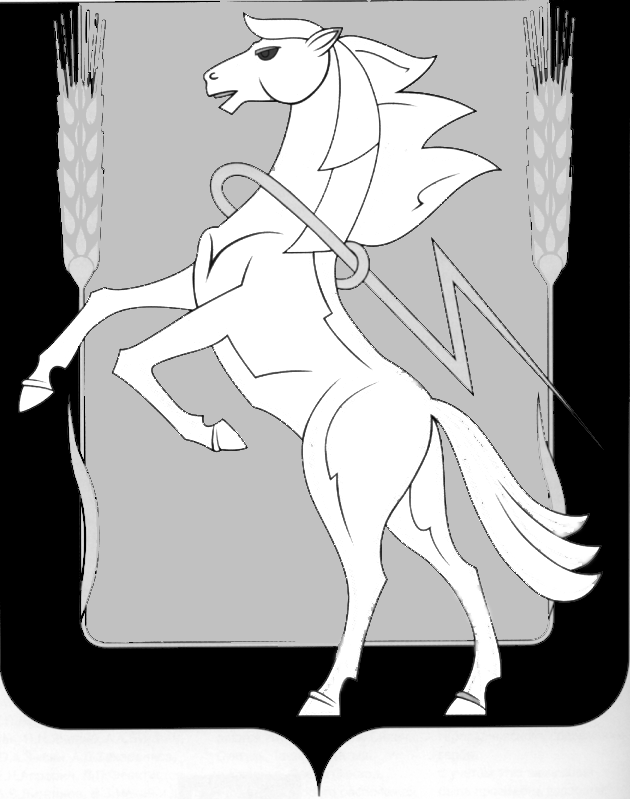 АдминистрацияПолетаевского сельского поселенияСосновского муниципального района Челябинской области456520, п. Полетаево, ул. Лесная 2А, тел.(факс) 8-351-44-4-52-99Р А С П О Р Я Ж Е Н И Еот______27.04.__2020 года № _12Об установлении особогопротивопожарного режимана территории Полетаевского сельского поселенияВ связи с ухудшением обстановки с пожарами на территории Полетаевского сельского поселения Сосновского муниципального района и возросшим количеством природных пожаров, в соответствии с Распоряжением Главы Сосновского муниципального района № 373 от 27.04.2020 года «Об установлении особого противопожарного режима на территории Сосновского муниципального района», Федеральным законом «О пожарной безопасности», «Об общих принципах организации местного самоуправления в Российской Федерации», в целях защиты населения и территории поселения от пожаров:В целях обеспечения пожарной безопасности, ввести ограничение на вход и въезд населения в леса в границах Полетаевского сельского поселения на период с 27 апреля 2020 года,  до 25 мая 2020 года.Запретить населению и предприятиям всех форм собственности, расположенных на территории Полетаевского сельского поселения, сжигание мусора и выжигания травы на земельных участках, непосредственно примыкающим к лесам, защитным и озеленительным насаждениям.Усилить меры пожарной безопасности, обеспечить готовность и организовать дежурство техники, привлекаемой к тушению лесных пожаров на территории Полетаевского сельского поселения.Настоящее постановление опубликовать в установленном порядке и разместить на официальном сайте Полетаевского сельского поселения Сосновского муниципального района - http://poletaevskoe.eps74.ruКонтроль и организацию выполнения настоящего постановления возложить на начальника по хозяйственной части Администрации Полетаевского сельского поселения А.С. Стабулит.Глава Полетаевскогосельского поселения                                                                                       Е.Я. Лаврова